 О внесении изменений в Муниципальную программу«Развитие жилищно-коммунального хозяйства ГО «Жатай»  на 2017-2019 годы»В соответствии с п.4 Порядка разработки, утверждения и реализации муниципальных программ  Городского округа «Жатай», утвержденного Постановлением Главы Окружной Администрации ГО «Жатай» №170 от 16.09.2016 года, Решением Окружного Совета депутатов ГО «Жатай» № 59-1 от 20 декабря 2018г. «О внесении изменений и дополнений в решение Окружного Совета депутатов ГО «Жатай»  «Об утверждении бюджета Городского округа «Жатай»  на 2018 год и плановый период 2019-2020 годов», Решением Окружного Совета депутатов ГО «Жатай» № 58-1 от 20 декабря 2018г. «Об утверждении бюджета Городского округа «Жатай»  на 2019 год и плановый период 2020-2021 годов»:1. Внести изменения в Муниципальную программу «Развитие жилищно-коммунального хозяйства ГО «Жатай»  на 2017-2019 годы», утвержденную Постановлением Окружной Администрации  ГО «Жатай» №27-Г от 19.05.2017г.:В паспорте программы графу 2 строки 7 «Объем и источники финансирования, в том числе по годам реализации» изложить в следующей редакции: « Общий объем потребности в финансировании программы –  120 261,7 тыс. руб.,   из них:- внебюджетные средства: 98 794,0 тыс. руб.,- местный бюджет: 21 106,8 тыс. руб.,- республиканский бюджет: 360,9 тыс.руб.,Расходы по годам:2017 год составят –42 094,4 тыс. рублей;2018 год составят –41 021,0 тыс. рублей;2019 год составят –37 146,3 тыс. рублей.Объем финансирования носит прогнозный характер и подлежит уточнению в установленном порядке при формировании бюджетов всех уровней».В разделе 3 «Ресурсное обеспечение программы» цифры «125 998,4» заменить на «120 261,7».Таблицу №1 Программы – «Объем финансирования муниципальной программы «Развитие жилищно-коммунального хозяйства на период 2017-2019 годы»» изложить в новой редакции согласно Приложения №1 к настоящему Постановлению.Приложение №1 Программы - «План реализации муниципальной программы «Развитие жилищно-коммунального хозяйства ГО «Жатай»  на 2017-2019 годы» изложить в новой редакции согласно Приложения №2 к настоящему Постановлению. Приложение №2 Программы – «Сведения о показателях (индикаторах) муниципальной программы» «Развитие жилищно-коммунального хозяйства ГО «Жатай»  на 2017-2019 годы» изложить в новой редакции согласно Приложения №3 к настоящему Постановлению.2. Отделу жилищно-коммунального хозяйства Окружной Администрации ГО «Жатай» обеспечить  контроль, отчетность и реализацию муниципальной программы.3. Финансово - экономическому управлению Окружной Администрации ГО «Жатай» обеспечить финансирование программных мероприятий в пределах бюджетных ассигнований, предусмотренных на их реализацию.4. Настоящее постановление вступает в силу со дня официального опубликования.5. Контроль исполнения настоящего постановления возложить на заместителя Главы Окружной Администрации Городского округа «Жатай» В.В. Гладышева.          Глава                                                                          А.Е. КистенёвЛИСТ СОГЛАСОВАНИЯк постановлению/распоряжению Главы Администрации Городского округа «Жатай»Вопрос  О внесении изменений в Муниципальную программу «Развитие жилищно-коммунального хозяйства ГО «Жатай»  на 2017-2019 годы»Вносит начальник отдела ЖКХ Окружной Администрации ГО «Жатай» Е.А. ЗахароваОкружная Администрация ГО «Жатай»:1-й зам. Главы ______________________________________________________ Е.Н. Исаевазам. Главы _______________________________________________________В.В. ГладышевНачальник отдела правового обеспечения ___________________________Е.Н. БрензелееваНачальник финансово-экономического управления ___________________Е.М. КоношенкоНачальник финансово-экономического отдела______________________И.А. СорочинскаяНачальник отдела учета и отчетности_____________________________ Ю.Н. ПокрыщенкоНачальник отдела по  организационной и кадровой работе_______________В.А. КононоваНачальник управления культуры,спорта, молодежной и семейной политики ____________________________В.М. НестеровНачальник отдела образования _______________________________________Е.Н. ТурнаевНачальник отдела  имущественныхи земельных отношений ____________________________________________М.В. ФедотовГлавный архитектор - начальник отдела архитектуры и капитального строительства _____________________________________В.И. ТатарченкоНачальник отдела ЖКХ ____________________________________________ Е.А. ЗахароваЗаинтересованные предприятия, учреждения, организации ______________________________________________________________________________________________________________________________________________________________________________________________________________________________________________________________________________________________________________________________________________Приложение №1 кПостановлению Главы Окружной Администрации ГО «Жатай»от «___» __________2019 г. №______Приложение №2 кПостановлению Главы Окружной Администрации ГО «Жатай»от «___» __________2019 г. №______Приложение №3 кПостановлению Главы Окружной Администрации ГО «Жатай»от «___» __________2019 г. №______Республика Саха (Якутия)Окружная Администрация Городского округа  "Жатай"ПОСТАНОВЛЕНИЕ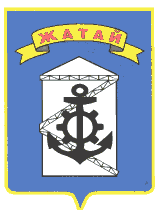 Саха θрθспyyбyлyкэтэ"Жатай" Куораттаађы уокуругун Уокуруктаађы  ДьаhалтатаУУРААХ «23» января 2019 г.   № 5-г «23» января 2019 г.   № 5-г «23» января 2019 г.   № 5-гтаблица 1таблица 1Объем финансирования муниципальной программы "Развитие жилищно-коммунального хозяйства на период 2017-2019 годы" Объем финансирования муниципальной программы "Развитие жилищно-коммунального хозяйства на период 2017-2019 годы" Объем финансирования муниципальной программы "Развитие жилищно-коммунального хозяйства на период 2017-2019 годы" Объем финансирования муниципальной программы "Развитие жилищно-коммунального хозяйства на период 2017-2019 годы" Объем финансирования муниципальной программы "Развитие жилищно-коммунального хозяйства на период 2017-2019 годы" (тыс. рублей)(тыс. рублей)Источники финансированияОбъем финансирования, всего2017 год2018 год2019 годФедеральный бюджет, в том числе:0,00,00,00,0- капитальные вложения- НИОКР, ПИР, ПСД- прочие расходыРеспубликанский бюджет, в том числе:360,9360,90,00,0- капитальные вложения- НИОКР, ПИР, ПСД- прочие расходыМестный бюджет, в том числе:21106,89 117,56050,05939,3- капитальные вложения- НИОКР, ПИР, ПСД- прочие расходыВнебюджетные источники, в том числе:98794,032616,034971,031207,0- капитальные вложения- НИОКР, ПИР, ПСД- прочие расходыИтого:120261,742094,441021,037146,3Приложение №1Приложение №1к программек программеПлан реализации муниципальной программыПлан реализации муниципальной программыПлан реализации муниципальной программыПлан реализации муниципальной программыПлан реализации муниципальной программыПлан реализации муниципальной программыПлан реализации муниципальной программыПлан реализации муниципальной программыПлан реализации муниципальной программыПлан реализации муниципальной программыПлан реализации муниципальной программыПлан реализации муниципальной программыПлан реализации муниципальной программыПлан реализации муниципальной программы(тыс. рублей)N п/пНаименование мероприятийСроки реализацииВсего финансовых средствв том числе по источникам финансированияв том числе по источникам финансированияв том числе по источникам финансированияв том числе по источникам финансированияОтветственный исполнительN п/пНаименование мероприятийСроки реализацииВсего финансовых средствФедеральный бюджетБюджет РС(Я)Бюджет                             ГО "Жатай"Внебюджетные источникиОтветственный исполнитель123456789Программа №  Муниципальная программа Развитие жилищно-коммунального хозяйства на период 2017-2019 годы Программа №  Муниципальная программа Развитие жилищно-коммунального хозяйства на период 2017-2019 годы Программа №  Муниципальная программа Развитие жилищно-коммунального хозяйства на период 2017-2019 годы Программа №  Муниципальная программа Развитие жилищно-коммунального хозяйства на период 2017-2019 годы Программа №  Муниципальная программа Развитие жилищно-коммунального хозяйства на период 2017-2019 годы Программа №  Муниципальная программа Развитие жилищно-коммунального хозяйства на период 2017-2019 годы Программа №  Муниципальная программа Развитие жилищно-коммунального хозяйства на период 2017-2019 годы Программа №  Муниципальная программа Развитие жилищно-коммунального хозяйства на период 2017-2019 годы Программа №  Муниципальная программа Развитие жилищно-коммунального хозяйства на период 2017-2019 годы N.Цель:  Модернизация и развитие жилищно-коммунального хозяйства                 120 261,7   360,921 106,898 794,0 Отдел ЖКХ ОА ГО Жатай2017 год42 094,4360,99 117,532 616,0 Отдел ЖКХ ОА ГО Жатай2018 год41 021,06 050,034 971,0 Отдел ЖКХ ОА ГО Жатай2019 год37 146,35 939,331 207,0 Отдел ЖКХ ОА ГО ЖатайN. 1. Мероприятие: Ремонт фундаментов, цокольных балок и перекрытий, утепление цокольного перекрытия  19 105,019 105,0 Отдел ЖКХ ОА ГО Жатай2017 год2 848,02 848,0 Отдел ЖКХ ОА ГО Жатай2018 год12 426,012 426,0 Отдел ЖКХ ОА ГО Жатай2019 год3 831,03 831,0 Отдел ЖКХ ОА ГО Жатай Отдел ЖКХ ОА ГО ЖатайN. 1.1Мероприятие: Утепление и (или) ремонт фасада, стыков полносборных зданий39 274,039 274,0 Отдел ЖКХ ОА ГО Жатай2017 год18 360,018 360,0 Отдел ЖКХ ОА ГО Жатай2018 год8 734,08 734,0 Отдел ЖКХ ОА ГО Жатай2019 год12 180,012 180,0 Отдел ЖКХ ОА ГО ЖатайN. 1.2Мероприятие: Ремонт крыши17 006,017 006,0 Отдел ЖКХ ОА ГО Жатай2017 год10 614,010 614,0 Отдел ЖКХ ОА ГО Жатай2018 год1 290,01 290,0 Отдел ЖКХ ОА ГО Жатай2019 год5 102,05 102,0 Отдел ЖКХ ОА ГО ЖатайN. 1.3Мероприятие: Ремонт балконов, лоджий, входных крылец с установкой пандусов, ремонт козырьков входных крылец1 253,01 253,0 Отдел ЖКХ ОА ГО Жатай2017 год794,0794,0 Отдел ЖКХ ОА ГО Жатай2018 год77,077,0 Отдел ЖКХ ОА ГО Жатай2019 год382,0382,0 Отдел ЖКХ ОА ГО ЖатайN. 1.4Мероприятие: Теплоснабжение9 705,09 705,0 Отдел ЖКХ ОА ГО Жатай2017 год0,00,0 Отдел ЖКХ ОА ГО Жатай2018 год6 694,06 694,0 Отдел ЖКХ ОА ГО Жатай2019 год3 011,03 011,0 Отдел ЖКХ ОА ГО ЖатайN. 1.5Мероприятие: Система водоснабжения5 035,05 035,0 Отдел ЖКХ ОА ГО Жатай2017 год0,00,0 Отдел ЖКХ ОА ГО Жатай2018 год3 494,03 494,0 Отдел ЖКХ ОА ГО Жатай2019 год1 541,01 541,0 Отдел ЖКХ ОА ГО ЖатайN. 1.6Мероприятие: Водоотведение2 855,02 855,0 Отдел ЖКХ ОА ГО Жатай2017 год0,00,0 Отдел ЖКХ ОА ГО Жатай2018 год1 516,01 516,0 Отдел ЖКХ ОА ГО Жатай2019 год1 339,01 339,0 Отдел ЖКХ ОА ГО ЖатайN. 1.7Мероприятие: Газоснабжение1 024,01 024,0 Отдел ЖКХ ОА ГО Жатай2017 год0,00,0 Отдел ЖКХ ОА ГО Жатай2018 год740,0740,0 Отдел ЖКХ ОА ГО Жатай2019 год284,0284,0 Отдел ЖКХ ОА ГО ЖатайN. 1.8Мероприятие: Электроснабжение2 450,02 450,0 Отдел ЖКХ ОА ГО Жатай2017 год0,00,0 Отдел ЖКХ ОА ГО Жатай2018 год0,00,0 Отдел ЖКХ ОА ГО Жатай2019 год2 450,02 450,0 Отдел ЖКХ ОА ГО ЖатайN. 1.9Мероприятие: Ремонт водоотводящих устройств657,0657,0 Отдел ЖКХ ОА ГО Жатай2017 год0,00,0 Отдел ЖКХ ОА ГО Жатай2018 год0,00,0 Отдел ЖКХ ОА ГО Жатай2019 год657,0657,0 Отдел ЖКХ ОА ГО ЖатайN. 1.10Мероприятие: Диагностика газового оборудования430,0430,0 Отдел ЖКХ ОА ГО Жатай2017 год0,00,0 Отдел ЖКХ ОА ГО Жатай2018 год0,00,0 Отдел ЖКХ ОА ГО Жатай2019 год430,0430,0 Отдел ЖКХ ОА ГО ЖатайN. 1.11Мероприятие: Работы по исследованию и укреплению фундаментов МКД0,00,0 Отдел ЖКХ ОА ГО Жатай2017 год0,00,0 Отдел ЖКХ ОА ГО Жатай2018 год0,00,0 Отдел ЖКХ ОА ГО Жатай2019 год0,00,0 Отдел ЖКХ ОА ГО ЖатайN. 1.12Мероприятие: Взносы на капитальный ремонт общего имущества МКД2 240,72 240,7 Отдел ЖКХ ОА ГО Жатай2017 год741,7741,7 Отдел ЖКХ ОА ГО Жатай2018 год999,0999,0 Отдел ЖКХ ОА ГО Жатай2019 год500,0500,0 Отдел ЖКХ ОА ГО ЖатайN. 1.13Мероприятие: Проектирование и строительство КОС1 769,31 769,3 Отдел ЖКХ ОА ГО Жатай2017 год300,0300,0 Отдел ЖКХ ОА ГО Жатай2018 год0,00,0 Отдел ЖКХ ОА ГО Жатай2019 год1 469,31 469,3 Отдел ЖКХ ОА ГО ЖатайN. 1.14Мероприятие: Управление программой 7 947,07 947,0 Отдел ЖКХ ОА ГО Жатай2017 год2 558,82 558,8 Отдел ЖКХ ОА ГО Жатай2018 год2 618,22 618,2 Отдел ЖКХ ОА ГО Жатай2019 год2 770,02 770,0 Отдел ЖКХ ОА ГО ЖатайN. 1.15Мероприятие: Работы по предупреждению аварийных ситуаций в муниципальном жилищном фонде2 047,62 047,6 Отдел ЖКХ ОА ГО Жатай2017 год434,9434,9 Отдел ЖКХ ОА ГО Жатай2018 год915,7915,7 Отдел ЖКХ ОА ГО Жатай2019 год697,0697,0 Отдел ЖКХ ОА ГО ЖатайN. 1.16Мероприятие:  Стимулирование проектов развития жилищного строительства в ГО "Жатай"503,0503,0 Отдел ЖКХ ОА ГО Жатай2017 год0,00,0 Отдел ЖКХ ОА ГО Жатай2018 год500,0500,0 Отдел ЖКХ ОА ГО Жатай2019 год3,03,0 Отдел ЖКХ ОА ГО ЖатайN. 1.17Мероприятие: Разработка проектов перепланировки жилых комнат Гастелло 19 (1 очередь)500,0500,0 Отдел ЖКХ ОА ГО Жатай2017 год0,00,0 Отдел ЖКХ ОА ГО Жатай2018 год0,00,0 Отдел ЖКХ ОА ГО Жатай2019 год500,0500,0 Отдел ЖКХ ОА ГО ЖатайN. 1.18Мероприятие: Содержание специалиста паспортного стола599,3599,3 Отдел ЖКХ ОА ГО Жатай2017 год0,000,0 Отдел ЖКХ ОА ГО Жатай2018 год599,3599,3 Отдел ЖКХ ОА ГО Жатай2019 год0,00,0 Отдел ЖКХ ОА ГО ЖатайN. 1.19Мероприятие: Проведение текущего и капитального ремонта помещений участковых уполномоченных полиции, находящихся в муниципальной собственности0,0360,9-360,9 Отдел ЖКХ ОА ГО Жатай2017 год360,9360,9 Отдел ЖКХ ОА ГО Жатай2018 год-360,90,0-360,9 Отдел ЖКХ ОА ГО Жатай2019 год0,00,0 Отдел ЖКХ ОА ГО ЖатайN. 1.20Мероприятие: Содержание общежития5 663,05 663,0 Отдел ЖКХ ОА ГО Жатай2017 год5 082,105 082,1 Отдел ЖКХ ОА ГО Жатай2018 год580,9580,9 Отдел ЖКХ ОА ГО Жатай2019 год0,00,0 Отдел ЖКХ ОА ГО ЖатайN. 1.21Субсидия юридическим лицам для оплаты стоимости затраченных ресурсов на отопление жилых помещений83,183,1 Отдел ЖКХ ОА ГО Жатай2017 год0,00,0 Отдел ЖКХ ОА ГО Жатай2018 год83,183,1 Отдел ЖКХ ОА ГО Жатай2019 год0,00,0 Отдел ЖКХ ОА ГО ЖатайN. 1.22Мероприятие: Техническое обслуживание газового оборудования0,50,5 Отдел ЖКХ ОА ГО Жатай2017 год0,00,0 Отдел ЖКХ ОА ГО Жатай2018 год0,50,5 Отдел ЖКХ ОА ГО Жатай2019 год0,00,0 Отдел ЖКХ ОА ГО ЖатайN. 1.23Мероприятие: Демонтаж теплоизоляции, замена участка трубы канализации на новую трубу 15 м., теплоизоляция и покрытие утеплителя рубероидом102,2102,2 Отдел ЖКХ ОА ГО Жатай2017 год0,00,0 Отдел ЖКХ ОА ГО Жатай2018 год102,2102,2 Отдел ЖКХ ОА ГО Жатай2019 год0,00,0 Отдел ЖКХ ОА ГО ЖатайN. 1.24Мероприятие: Информационное обеспечение программы12,012,0 Отдел ЖКХ ОА ГО Жатай2017 год0,00,0 Отдел ЖКХ ОА ГО Жатай2018 год12,012,0 Отдел ЖКХ ОА ГО Жатай2019 год0,00,0 Отдел ЖКХ ОА ГО ЖатайПриложение №2Приложение №2Приложение №2Приложение №2Приложение №2Приложение №2Приложение №2Приложение №2Приложение №2Приложение №2Приложение №2Приложение №2Приложение №2к программек программек программек программек программек программек программек программек программек программек программек программек программе
 Сведения о показателях (индикаторах) муниципальной программы
 Сведения о показателях (индикаторах) муниципальной программы
 Сведения о показателях (индикаторах) муниципальной программы
 Сведения о показателях (индикаторах) муниципальной программы
 Сведения о показателях (индикаторах) муниципальной программы
 Сведения о показателях (индикаторах) муниципальной программы
 Сведения о показателях (индикаторах) муниципальной программы
 Сведения о показателях (индикаторах) муниципальной программы
 Сведения о показателях (индикаторах) муниципальной программы
 Сведения о показателях (индикаторах) муниципальной программы
 Сведения о показателях (индикаторах) муниципальной программы
 Сведения о показателях (индикаторах) муниципальной программы
 Сведения о показателях (индикаторах) муниципальной программы
 Сведения о показателях (индикаторах) муниципальной программы
 Сведения о показателях (индикаторах) муниципальной программы
 Сведения о показателях (индикаторах) муниципальной программы
 Сведения о показателях (индикаторах) муниципальной программы
 Сведения о показателях (индикаторах) муниципальной программы
 Сведения о показателях (индикаторах) муниципальной программы
 Сведения о показателях (индикаторах) муниципальной программы
 Сведения о показателях (индикаторах) муниципальной программы
 Сведения о показателях (индикаторах) муниципальной программы
 Сведения о показателях (индикаторах) муниципальной программы
 Сведения о показателях (индикаторах) муниципальной программы
 Сведения о показателях (индикаторах) муниципальной программы
 Сведения о показателях (индикаторах) муниципальной программыNНаименование показателя (индикатора)Единица измеренияNНаименование показателя (индикатора)Единица измерения2017 год2017 год2017 год2017 год2018 год2018 год2018 год2018 год2019 год2019 год2019 год2019 годNНаименование показателя (индикатора)Единица измеренияI кварталII кварталIII кварталIV кварталI кварталII кварталIII кварталIV кварталI кварталII кварталIII кварталIV квартал123678910П1213141516171Цель:  Модернизация и развитие жилищно-коммунального хозяйстваЦель:  Модернизация и развитие жилищно-коммунального хозяйстваЦель:  Модернизация и развитие жилищно-коммунального хозяйстваЦель:  Модернизация и развитие жилищно-коммунального хозяйстваЦель:  Модернизация и развитие жилищно-коммунального хозяйстваЦель:  Модернизация и развитие жилищно-коммунального хозяйстваЦель:  Модернизация и развитие жилищно-коммунального хозяйстваЦель:  Модернизация и развитие жилищно-коммунального хозяйстваЦель:  Модернизация и развитие жилищно-коммунального хозяйстваЦель:  Модернизация и развитие жилищно-коммунального хозяйстваЦель:  Модернизация и развитие жилищно-коммунального хозяйстваЦель:  Модернизация и развитие жилищно-коммунального хозяйстваЦель:  Модернизация и развитие жилищно-коммунального хозяйстваЦель:  Модернизация и развитие жилищно-коммунального хозяйства1.1 Целевой показатель: Мероприятие: Ремонт фундаментов, цокольных балок и перекрытий, утепление цокльного перекрытия  домов4444111111111.1.1ул. Северная, 33/1дом11111.1.2ул. Северная, 37/1дом11111.1.3ул. Северная, 27дом11111.1.4ул. Северная, 54дом11111.1.5ул. Северная, 37дом11111.1.6ул. Северная, 21/1дом11111.2Целевой показатель: Утепление и (или) ремонт фасада, стыков полносборных зданийдомов4444111111111.2.1ул. Северная, 33/1дом11111.2.2ул. Северная, 37/1дом11111.2.3ул. Северная, 27дом11111.2.4ул. Северная, 54дом11111.2.5ул. Северная, 37дом11111.2.6ул. Северная, 21/1дом11111.3Целевой показатель: Ремонт крышидомов4444111111111.3.1ул. Северная, 33/1дом11111.3.2ул. Северная, 37/1дом11111.3.3ул. Северная, 27дом11111.3.4ул. Северная, 54дом11111.3.5ул. Северная, 37дом11111.3.6ул. Северная, 21/1дом11111.4Целевой показатель: Ремонт балконов, лоджий, входных крылец с установкой пандусов, ремонт козырьков входных крылецдомов4444111111111.4.1ул. Северная, 33/1дом11111.4.2ул. Северная, 37/1дом11111.4.3ул. Северная, 27дом11111.4.4ул. Северная, 54дом11111.4.5ул. Северная, 37дом11111.4.6ул. Северная, 21/1дом11111.5Целевой показатель: Теплоснабжениедомов4444222211111.5.1ул. Северная, 33/1дом11111.5.2ул. Северная, 37/1дом11111.5.3ул. Северная, 27дом11111.5.4ул. Северная, 54дом11111.5.5ул. Северная, 37дом11111.5.6ул. Северная, 21/1дом11111.5.7ул. Северная, 21дом11111.6Целевой показатель: Система водоснабжениядомов4444222211111.6.1ул. Северная, 33/1дом11111.6.2ул. Северная, 37/1дом11111.6.3ул. Северная, 27дом11111.6.4ул. Северная, 54дом11111.6.5ул. Северная, 37дом11111.6.6ул. Северная, 21/1дом11111.6.7ул. Северная, 21дом11111.7Целевой показатель: Водоотведениедомов4444111122221.7.1ул. Северная, 33/111111.7.2ул. Северная, 37/111111.7.3ул. Северная, 2711111.7.4ул. Северная, 5411111.7.5ул. Северная, 37дом11111.7.6ул. Северная, 21/1дом11111.7.7ул. Северная, 21дом11111.8Целевой показатель: Газоснабжениедомов4444111111111.8.1ул. Северная, 33/1дом11111.8.2ул. Северная, 37/1дом11111.8.3ул. Северная, 27дом11111.8.4ул. Северная, 54дом11111.8.5ул. Северная, 37дом11111.8.6ул. Северная, 21/1дом11111.9Целевой показатель: Электроснабжениедомов4444111122221.9.1ул. Северная, 33/1дом11111.9.2ул. Северная, 37/1дом11111.9.3ул. Северная, 27дом11111.9.4ул. Северная, 54дом11111.9.5ул. Северная, 37дом11111.9.6ул. Северная, 21/1дом11111.9.7ул. Северная, 21дом11111.10Целевой показатель: Ремонт водоотводящих устройствдомов4444111111111.10.1ул. Северная, 33/1дом11111.10.2ул. Северная, 37/1дом11111.10.3ул. Северная, 27дом11111.10.4ул. Северная, 54дом11111.10.5ул. Северная, 37дом11111.10.6ул. Северная, 21/1дом11111.11Целевой показатель: Диагностика газового оборудованиядомов161616161.11.1ул. Северная, 33/1 дом11111.11.2ул. Северная, 37/1дом11111.11.3ул. Северная, 27дом11111.11.4ул. Северная, 37дом11111.11.5ул. Северная, 21/1дом11111.11.6ул. Северная, 21дом11111.11.7ул. Строда, 4дом11111.11.8ул. Северная, 33 дом11111.11.9ул. Северная, 44дом11111.11.10ул. Северная, 48дом11111.11.11ул. Северная, 19дом11111.11.12ул. Северная, 25дом11111.11.13ул. Северная, 27/1дом11111.11.14ул. Северная, 35дом11111.11.15ул. Северная, 23/1дом11111.11.16ул. Матросова, 5дом11111.12Целевой показатель: Работы по исследованию и укреплению фундаментов МКДдомов111111111.12.1ул. Северная, 37дом11111.12.2ул. Строда, 4дом11111.13Целевой показатель: Проектирование и строительство КОСобъект111111111.14Целенвой показатель:Стимулирование проектов развития жилищного строительства в ГО "Жатай"домов111111111.14.1Отопление расселенного ж/фондадом33331.14.2Снос аварийных домовдом88881.14.3Выкуп аварийных квартирдом1.15Целенвой показатель: Разработка проектов перепланировки жилых комнат Гастелло 19 (1 очередь)шт.1 1 1 1 1.16Целевой показатель: Содержание паспортисташт.10001000100010001.16.1Выдача справок формы ф-3шт.5005005005001.16.2Листок статистического учеташт.500500500500